ROAD BOOK E CONSIGLI PRATICI PER AFFRONTARE LA NAPOLI OBLIQUA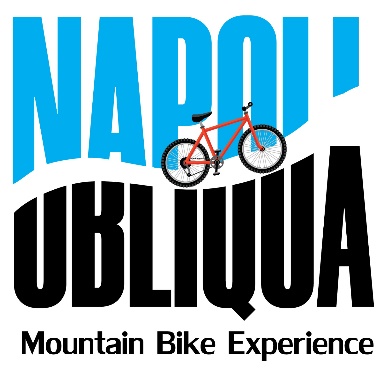 L’evento Napoli Obliqua è una cicloturistica aperta a tutti i partecipanti regolarmente iscritti ed in possesso di mountain bike in perfetto stato e casco protettivo omologato. La partenza è scaglionata a partire dalle 7.30 dalla Galleria Principe di Napoli c/o Bicycle House, per evitare assembramenti e soprattutto perché si svolge prevalentemente in strada con traffico veicolare non limitato. Le strade su cui si svolgerà l’evento sono state individuate, considerando l’esigenza di unire aspetti storico, culturali, con modesti o lievi livello di traffico veicolare.La particolarità di questo tracciato prevede brevi tratti da percorrere anche su scale e gradoni. A tal riguardo chiediamo massima attenzione nei punti qui elencati ed in ogni caso di affrontare scale o gradoni con bici a mano, nel caso in cui reputiate che il livello di difficoltà non sia adatto alla vostra preparazione. Si prega inoltre di destinare massima attenzione a pedoni presenti sulle scale, lasciando a loro sempre la precedenza.Per riconoscere i punti elencati basterà scaricare la traccia a questo link (https://www.openrunner.com/r/13892318)  e verificare i punti d’interesse indicati che corrispondono alla distanza in km dal punto di partenza. L’evento si svolge in autonomia ed autosufficienza. Il percorso da seguire è quello indicato nella traccia gpx, lo staff organizzativo sarà presente durante il percorso ed offrirà supporto accessorio all’evento.  La Napoli Obliqua nasce con l’intento di offrire il punto di vista di una Napoli insolita e segreta. Vi invitiamo ad affrontare quest’esperienza con il massimo rispetto per cose o persone incontrerete lungo il percorso e di non disperdere rifiuti lungo il percorso.  Buon divertimento PRESTARE MAX ATTENZIONE ED AVVERTIRE I PARTECIPANTI DELL'IMPREVISTO O DEL POTENZIALE PERICOLOLUOGOKMDESCRIZIONEVIA OTTAVIO MORISANI3,711STRADA CHIUSA ALLE AUTO, IN BICI SI PASSAINGRESSO PARCO CAPODIMONTE PORTA PICCOLA4,812BICI SOLO A MANO FINO AL BELVEDEREBELVEDERE CAPODIMONTE 5,028SOSTA PER FOTO- PUNTO DI RIUNIONE DEL GRUPPO – RICARICA ACQUASALITA CAPODIMONTE5,438DISCESA MOLTO RIPIDAPASTICCERIA POPPELLA6,826SOSTA PER RISTORO PASTICCERIA POPPELLA - NON INTASARE LA VIABILITA'VIA CUPA VECCHIA9,596SCALEGRADONI SANTA MARIA APPARENTE11,624SCALE RIPIDESALITA SANTA MARIA APPARENTE11,680SCALE RIPIDEGRADINI FRANCESCO D'ANDREA12,206SCALE RIPIDEGRADONI AMEDEO13,038SCALE RIPIDEVIA TERESA FILANGIERI FIESCHI RAVASCHIERI (EX VIA DELLA CROCE ROSSA)13,522STRADA CHIUSA ALLE AUTO, IN BICI SI PASSAVIA PONTANO 13,569CONTROSENSO PER 50 MTVIA ANDREA MARICONDA13,906SCALE RIPIDEVIA ARCO MIRELLI14,090DISCESA MOLTO RIPIDAVIALE PRIVATO DE MARTINO21,500SCALE RIPIDEBERLVEDERE VIRGILIANO23,675SOSTA PER FOTO - PUNTO DI RIUNIONE DEL GRUPPO RICARICA ACQUAVIA NICOLA RICCIARDI25,341SCALEVICO STORTO PALLONETTO S.LUCIA33,821GRADONIVICO PALLONETTO A SAN LIBORIO36,273GRADONI